ФЕДЕРАЛЬНОЕ АГЕНТСТВО ЖЕЛЕЗНОДОРОЖНОГО ТРАНСПОРТА Федеральное государственное бюджетное образовательное учреждение высшего образования«Петербургский государственный университет путей сообщения Императора Александра I»(ФГБОУ ВО ПГУПС)Кафедра «Водоснабжение, водоотведение и гидравлика»ПРОГРАММАпроизводственной практики«Научно-исследовательская работа» (Б2.П.3)для направления08.04.01«Строительство»по магистерской программе «Водоснабжение и водоотведение на предприятиях транспорта и в системах ЖКХ»Форма обучения – очная, заочнаяСанкт-Петербург2018ЛИСТ СОГЛАСОВАНИЙ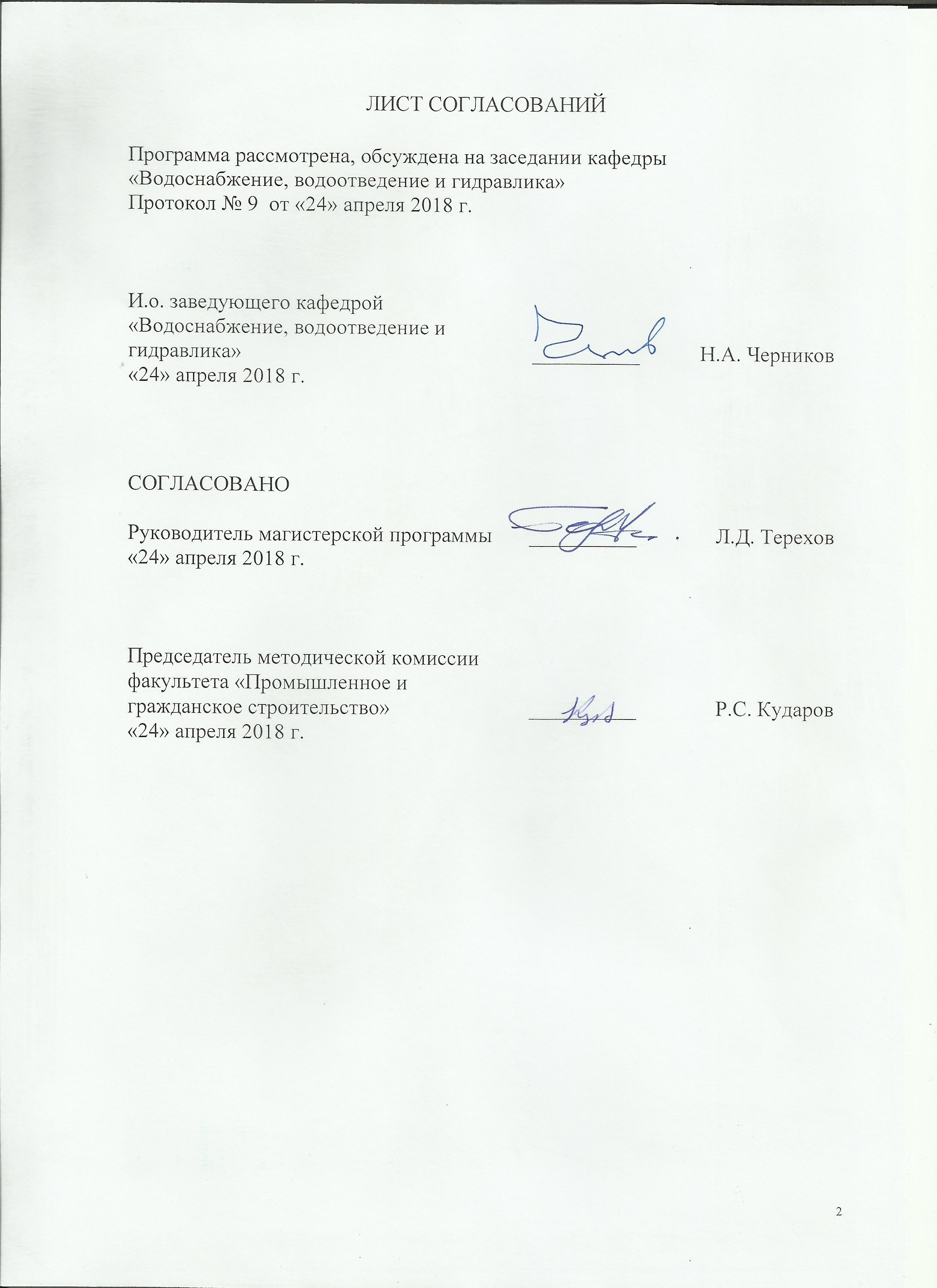 Программа рассмотрена, обсуждена на заседании кафедры«Водоснабжение, водоотведение и гидравлика»Протокол № 9  от «24» апреля 2018 г. 1. Вид практики, способы и формы ее проведенияПрограмма составлена в соответствии с ФГОС ВО, утвержденным «30» октября 2014 г., приказ № 1419 по направлению 08.04.01 «Строительство», по производственной практике «Научно-исследовательская работа».Вид практики – производственная.Тип практики: НИР (научно-исследовательская работа).Способ проведения практики – стационарная.Практика проводится в структурных подразделениях университетского комплекса, соответствующих направлению подготовки.Целью практики является получение навыков и опыта научно-исследовательской и педагогической деятельности, подготовка материалов к выпускной квалификационной работе.2. Перечень планируемых результатов обучения при прохождении практики, соотнесенных с планируемыми результатами освоения основной профессиональной образовательной программыПланируемыми результатами прохождения практики является приобретение знаний, умений, навыков и/или опыта деятельности.В результате прохождения практики обучающийся должен:ЗНАТЬ:актуальные проблемы и современные достижения в области систем водоснабжения и водоотведения;современные методы исследования;правила проведения научных исследований;правила составления и оформления научно-технической документации.УМЕТЬ:осуществлять поиск и анализировать научно-техническую информацию, отечественный и зарубежный опыт по теме исследования;проводить моделирование водопроводно-канализационных систем и сооружений, в том числе используя современные программно-вычислительные комплексы;увязывать проектные решения с передовыми технологиями водозабора, подготовки, транспортировки воды для различных нужд промышленности и населения, а также новейшими технологиями по отведению и очистке сточных вод от различных потребителей;представлять результаты выполненных работ, организовывать внедрение результатов исследований и практических разработок;принимать участие в образовательной деятельности структурного подразделения университета по направлению подготовки.ВЛАДЕТЬ:навыками проведения и организации научно-исследовательских работ;современными средствами автоматизации проектирования и исследования различных сооружений и систем водопроводно-канализационного комплекса;навыками самостоятельного составления и оформления отчетной документации по выполненным работам, внедрения результатов исследований и практических разработок.ОПЫТ ДЕЯТЕЛЬНОСТИ:опыт научно-исследовательской и педагогической деятельности.Приобретенные знания, умения, навыки и/или опыт деятельности, характеризующие формирование компетенций, осваиваемых при прохождении данной практики, позволяют решать профессиональные задачи, приведенные в соответствующем перечне по видам профессиональной деятельности в п. 2.4 общей характеристики основной профессиональной образовательной программы (ОПОП).Прохождение практики направлено на формирование следующих общекультурных компетенций (ОК):способность к абстрактному мышлению, анализу, синтезу (ОК-1);готовность действовать в нестандартных ситуациях, нести социальную и этическую ответственность за принятые решения (ОК-2)готовность к саморазвитию, самореализации, использованию творческого потенциала (ОК-3).Прохождение практики направлено на формирование следующих общепрофессиональных компетенций (ОПК):готовность к коммуникации в устной и письменной формах на русском и иностранных языках для решения задач профессиональной деятельности (ОПК-1);способность использовать на практике навыки и умения в организации научно-исследовательских и научно-производственных работ, в управлении коллективом, влиять на формирование целей команды, воздействовать на ее социально-психологический климат в нужном для достижения целей направлении, оценивать качество результатов деятельности, способностью к активной социальной мобильности (ОПК-3)способность демонстрировать знания фундаментальных и прикладных дисциплин программ магистратуры (ОПК-4);способность использовать углубленные теоретические и практические знания, часть которых находится на передовом рубеже данной науки(ОПК-5);способность самостоятельно приобретать с помощью информационных технологий и использовать в практической деятельности новые знания и умения, в том числе в новых областях знаний, непосредственно не связанных со сферой деятельности, расширять и углублять свое научное мировоззрение (ОПК-6);способность использовать углубленные знания правовых и этических норм при оценке последствий своей профессиональной деятельности, при разработке и осуществлении социально значимых проектов (ОПК-7)способность демонстрировать навыки работы в научном коллективе, способность порождать новые идеи (креативность) (ОПК-8);способность осознать основные проблемы своей предметной области, при решении которых возникает необходимость в сложных задачах выбора, требующих использования количественных и качественных методов (ОПК-9);способность и готовность ориентироваться в постановке задачи, применять знания о современных методах исследования, анализировать, синтезировать и критически резюмировать информацию (ОПК-10);способность и готовность проводить научные эксперименты с использованием современного исследовательского оборудования и приборов, оценивать результаты исследований (ОПК-11);способность оформлять, представлять и докладывать результаты выполненной работы (ОПК-12).Прохождение практики направлено на формирование следующих профессиональных компетенций (ПК), соответствующих видам профессиональной деятельности, на которые ориентирована программа магистратуры:научно-исследовательская и педагогическая деятельность:способность разрабатывать методики, планы и программы проведения научных исследований и разработок, готовить задания для исполнителей, организовывать проведение экспериментов и испытаний, анализировать и обобщать их результаты (ПК-5);умение вести сбор, анализ и систематизацию информации по теме исследования, готовить научно-технические отчеты, обзоры публикаций по теме исследования (ПК-6);способность разрабатывать физические и математические (компьютерные) модели явлений и объектов, относящихся к профилю деятельности (ПК-7);владение способами фиксации и защиты объектов интеллектуальной собственности, управления результатами научно-исследовательской деятельности и коммерциализации прав на объекты интеллектуальной собственности (ПК-8);умение на основе знания педагогических приемов принимать непосредственное участие в образовательной деятельности структурных подразделений образовательной организации по профилю направления подготовки (ПК-9).Область профессиональной деятельности обучающихся, прошедших данную практику, приведена в п. 2.1 общей характеристики ОПОП.Объекты профессиональной деятельности обучающихся, прошедших данную практику, приведены в п. 2.2 общей характеристики ОПОП.3. Место практики в структуре основной профессиональной образовательной программыПроизводственная практика «Научно-исследовательская работа» (Б2.П.3) относится к Блоку 2 «Практики, в том числе научно-исследовательская работа (НИР)» и является обязательной.4. Объем практики и ее продолжительностьПрактика проводится согласно календарному учебному графику.Для очной формы обучения:Для заочной формы обучения: Примечания: «Форма контроля знаний» – зачет (З), зачет с оценкой (З*).5. Содержание практики Для очной формы обучения:Первый семестрИзучение актуальных проблем и современных достижений в области водопроводно-канализационного хозяйства.Выбор темы исследования, обоснование ее актуальности.Постановка цели и задач исследования.Проведение работ согласно индивидуальному заданию.Составление и оформление отчета в соответствии с индивидуальным заданием. Второй семестрРазвитие навыков работы с источниками информации, овладение приемами обращения и пользования электронными ресурсами и профессиональными базами данных.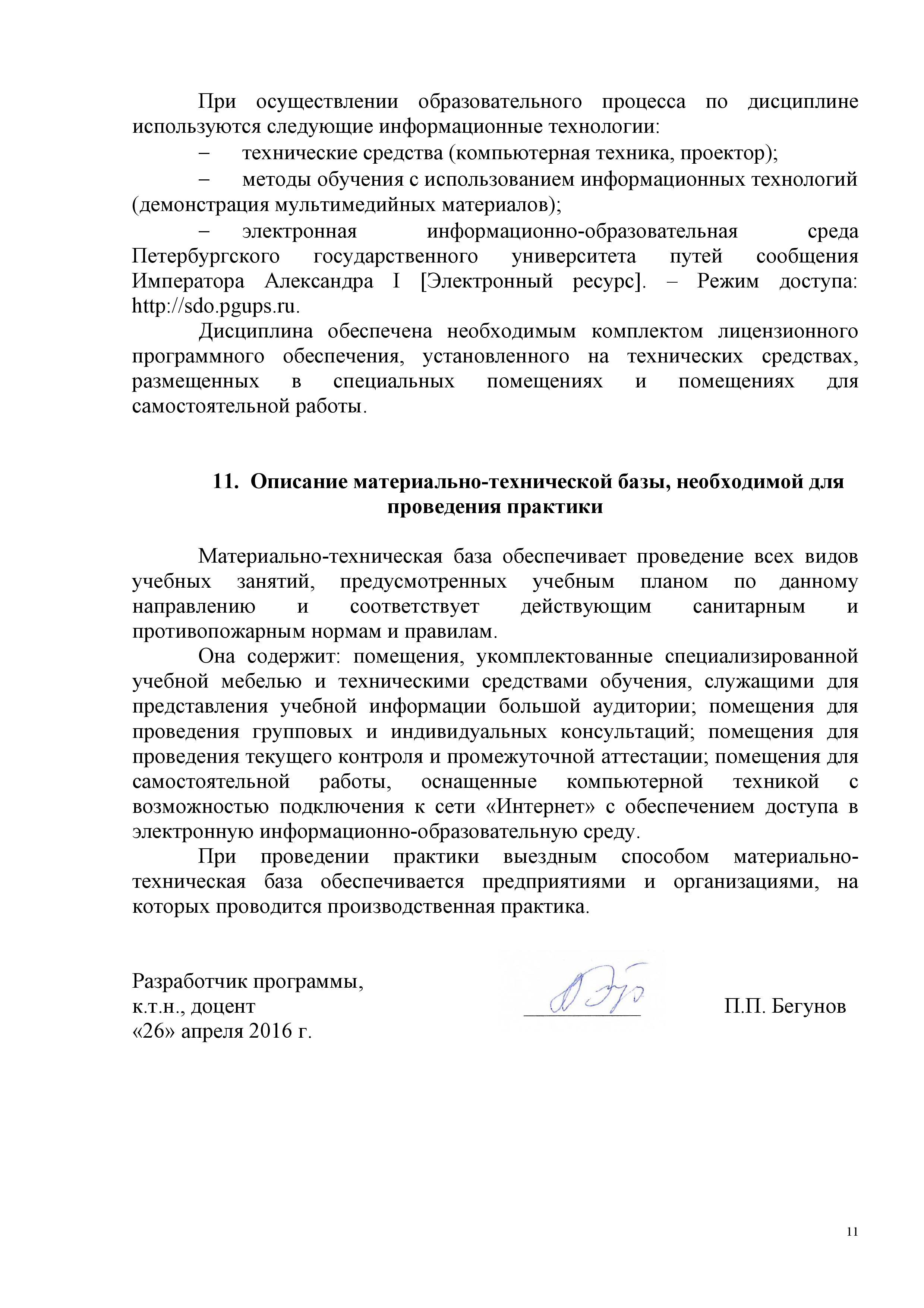 Поиск научно-технической информации по теме исследования.Знакомство с правилами проведения научных исследований.Составление и оформление отчета согласно индивидуальному заданию. Третий семестрОбзор научно-технической информации по теме исследования.Уточнение темы, целей и задач исследования.Проведение работ согласно индивидуальному заданию.Изучение требований к результатам проведенных научно-исследовательских работ.Составление и оформление отчета в соответствии с индивидуальным заданием. Для заочной формы обучения:Первый курсИзучение актуальных проблем и современных достижений в области водопроводно-канализационного хозяйства.Выбор темы исследования, обоснование ее актуальности.Постановка цели и задач исследования.Проведение работ согласно индивидуальному заданию.Составление и оформление отчета в соответствии с индивидуальным заданием. Второй курсРазвитие навыков работы с источниками информации, овладение приемами обращения и пользования электронными ресурсами и профессиональными базами данных.Знакомство с правилами проведения научных исследований.Поиск и обзор научно-технической информации по теме исследования.Уточнение темы, целей и задач исследования.Проведение работ согласно индивидуальному заданию.Изучение требований к результатам проведенных научно-исследовательских работ.Составление и оформление отчета согласно индивидуальному заданию. 6. Формы отчетностиПо итогам практики обучающимся в каждом семестре (на каждом курсе) составляется отчет с учетом индивидуального задания, выданного руководителем практики от Университета с учетом темы выпускной квалификационной работы.Структура отчета по практике представлена в фонде оценочных средствПосле прибытия в структурное подразделение университетского комплекса, соответствующее направлению подготовки, в направлении на практику делается соответствующая отметка о прибытии, а после завершения практики – отметка об убытии с практики.Направление на практику с отметками о прибытии и убытии обучающегося на практику, сдается на кафедру, ответственную за организацию практики.7. Фонд оценочных средств для проведения промежуточной аттестации обучающихся по практикеФонд оценочных средств по практике является неотъемлемой частью программы практики и представлен отдельным документом, рассмотренным на заседании кафедры и утвержденным заведующим кафедрой.8. Перечень основной и дополнительной учебной литературы, нормативно-правовой документации и других изданий, необходимых для проведения практики8.1 Перечень основной учебной литературы, необходимой для прохождения практикиВодоснабжение и водоотведение на железнодорожном транспорте[Текст]: Учебник/ Под ред. проф. В.С. Дикаревского. – 2-е изд. перераб. – М.: ГОУ «Учебно-методический центр по образованию на железнодорожном транспорте», 2009. – 447 с. Режим доступа: https://e.lanbook.com/book/59003, свободный.Планирование и организация эксперимента в строительстве[Текст]: учебное пособие / Меркушева В.С., Бобарыкин П.В., Немченко Т.М. – СПб.: ПГУПС. 2012. – 65 с.Основы научных исследований: учебное пособие [Текст] / Воробьев А.А., Иванов И.А., Меркушева В.С., Урушев С.В., Шадрина Н.Ю. – СПб.: ПГУПС. 2013. – 175 с.Перечень основной учебной литературы может быть дополнен руководителем практики от Университета в соответствии с темой индивидуального задания.8.2 Перечень дополнительной учебной литературы, необходимой для прохождения практикиИванов В.Г., Черников Н.А. Водоснабжение и водоотведение промышленных предприятий [Текст]: учебное пособие. – СПб.: ООО «Издательство «ОМ-Пресс», 2013. – 592 с.Методология и практика научного исследования [Текст]: учебное пособие. Ч. 1. Наука. Научная литература. Научно-исследовательская работа / Е. П. Дудкин, Н. В. Левадная, А. А. Ильин. - СПб. : ПГУПС, 2008. - 26 с. Методология и практика научных исследований [Текст]: учебное пособие. Ч. 2. Выборочное наблюдение / А. А. Ильин. - СПб. : ПГУПС, 2008. - 24 с.: ил. Перечень дополнительной учебной литературы может быть дополнен руководителем практики от Университета в соответствии с темой индивидуального задания.8.3 Перечень нормативно-правовой документации, необходимой для прохождения практикиСП 30.13330.2016. СНиП 2.04.01–85* Внутренний водопровод и канализация зданий. [Текст]. – М. : Минрегион России, 2016.СП 31.1330.2012 Водоснабжение, наружные сети и сооружения. Актуализированная редакция СНиП 2.04.02-84* с изменением №1. [Текст] - М. : Минстрой России, 2015. - 125 с. СП 32.13330.2012 Канализация. Наружные сети и сооружения. Актуализированная редакция СНиП 2.04.03-85 [Текст]. – М. :Минрегион России, 2012. - 85 с.СанПиН 2.1.4.1074-01. Питьевая вода и водоснабжение населенных мест. [Текст] –  М.: РИД ГРУПП ООО Москва, 2011 г. – 128 с.СанПиН 2.1.5.980-00 Гигиенические требования к охране поверхностных вод. [Текст]–  М.: Минздрав России, 2000г. – 12 с.ГОСТ 2.105-95. Единая система конструкторской документации. Общие требования к текстовым документам [Текст]. – Введ. 1996-07-01 с изм №1. – Минск : ИПК Издательство стандартов, 2007. – 28 с.ГОСТ 7.32-2001. Система стандартов по информации, библиотечному и издательскому делу. Отчет о научно-исследовательской работе. Структура и правила оформления [Текст]. – Взамен ГОСТ 7.32-91 ;введ. 2002-07-01 с изм №1. – Минск : ИПК Издательство стандартов, 2006. – 28 с.ГОСТ 7.1-2003. Система стандартов по информации, библиотечному и издательскому делу. Библиографическая запись. Библиографическое описание. Общие требования и правила составления [Текст]. – Введ. 2004-07-01. – М. : ИПК Издательство стандартов, 2004. – 166 с.Перечень нормативно-правовой литературы может быть дополнен руководителем практики от Университета в соответствии с темой индивидуального задания.8.4 Другие издания, необходимые для прохождения практикиРеконструкция инженерных сетей и сооружений. Учебное пособие. Под ред. д.т.н.. проф. В.Г.Иванова. – СПб, 2004.-137 с.Водоснабжение Санкт-Петербурга [Текст]: монография / А. П. Авсюкевич [и др.].; ред.: Ф. В. Кармазинов, В. С. Дикаревский, А. П. Медведев; Водоканал. - СПб.: Изд-во "Новый журнал", 2003. - 687 с. Отведение и очистка сточных вод Санкт-Петербурга [Текст] / А. А. Айсаев [и др.] ; ред.: Ф. В. Кармазинов, Г. П. Медведев ; Водоканал Санкт-Петербурга. - 2-е изд., перераб. и доп. - СПб. : Новый журнал, 2002. - 683 с. Рыжиков, Ю. И. Решение научно-технических задач на персональном компьютере [Текст]: для студентов и инженеров / Ю. И. Рыжиков. - СПб. : КОРОНА принт, 2000. - 271 с.Перечень других изданий может быть дополнен руководителем практики от Университета в соответствии с темой индивидуального задания.9. Перечень ресурсов информационно-телекоммуникационной сети «Интернет», необходимых для прохождения практикиЛичный кабинет обучающегося и электронная информационно-образовательная среда. [Электронный ресурс]. – Режим доступа: http://sdo.pgups.ru/(для доступа к полнотекстовым документам требуется авторизация).Официальный сайт информационной сети ТЕХЭКСПЕРТ [Электронный ресурс] – Режим доступа: http://www.cntd.ru/ – Загл. с экрана.Электронно-библиотечная система ЛАНЬ [Электронный ресурс]. Режим доступа:  https://e.lanbook.com/books/–  Загл. с экрана.Научная электронная библиотека еLIBRARY - Режим доступа: http://elibrary.ru/ –  Загл. с экрана.Российская государственная библиотека [Электронный ресурс] - Режим доступа: http://nlr.ru/ –  Загл. с экрана.Российская национальная библиотека [Электронный ресурс] - Режим доступа: http://rsl.ru/ –  Загл. с экрана.Государственная публичная научно-техническая библиотека [Электронный ресурс] - Режим доступа: http://gpntb.ru/ –  Загл. с экрана.Реферативная база данных Scopus[Электронный ресурс] – Режим доступа: http://www.elsevierscience.ru/products/scopus/–  Загл. с экрана.Реферативно-библиографическая и наукометрическая база данных Web of Science[Электронный ресурс] – Режим доступа: http://wokinfo.com/russian/– Загл. с экрана.Информационно-поисковая система Федерального института промышленной собственности (ФИПС) [Электронный ресурс] – Режим доступа: http://www1.fips.ru/wps/wcm/connect/content_ru/ru/inform_resources/inform_retrieval_system/– Загл. с экрана.Электронная библиотека онлайн «Единое окно к образовательным ресурсам» [Электронный ресурс]. Режим доступа: http://window.edu.ru, свободный. — Загл. с экрана.Электронно-библиотечная система ibooks.ru [Электронный ресурс]. Режим доступа: http:// ibooks.ru/ — Загл. с экрана.Перечень ресурсов информационно-телекоммуникационной сети «Интернет», необходимых для выполнения индивидуального задания по практике, может быть дополнен руководителем практики от Университета в соответствии с темой индивидуального задания.10. Перечень информационных технологий, используемых при проведении практики, включая перечень программного обеспечения и информационных справочных системСистемой информационного обеспечения практики предусматриваются использование единой автоматизированной информационной системы управления Университета (ЕАИСУ) для учета прохождения практики обучающимися с первого по второй(третий) курсы. При осуществлении образовательного процесса используются следующие информационные технологии:технические средства (компьютерная техника, проектор);методы обучения с использованием информационных технологий (демонстрация мультимедийных материалов);электроннаяинформационно-образовательная среда Петербургского государственного университета путей сообщения Императора АлександраI [Электронный ресурс]. – Режим доступа: http://sdo.pgups.ru.Дисциплина обеспечена необходимым комплектом лицензионного программного обеспечения, установленного на технических средствах, размещенных в специальных помещениях и помещениях для самостоятельной работы.11.  Описание материально-технической базы, необходимой для проведения практикиМатериально-техническая база обеспечивает проведение всех видов учебных занятий, предусмотренных учебным планом поданному направлению и соответствует действующим санитарным и противопожарным нормам и правилам.Она содержит специальные помещения - учебные аудитории для проведения аудиторных занятий, групповых и индивидуальных консультаций, текущего контроля и промежуточной аттестации, а также помещения для самостоятельной работы и помещения для хранения и профилактического обслуживания учебного оборудования. Помещения на семестр учебного года выделяются в соответствии с расписанием занятий.Специальные помещения укомплектованы специализированной мебелью и техническими средствами обучения, служащими для представления учебной информации большой аудитории.Помещения для самостоятельной работы обучающихся оснащены компьютерной техникой с возможностью подключения к сети «Интернет» и обеспечением доступа в электронную информационно-образовательную среду организации.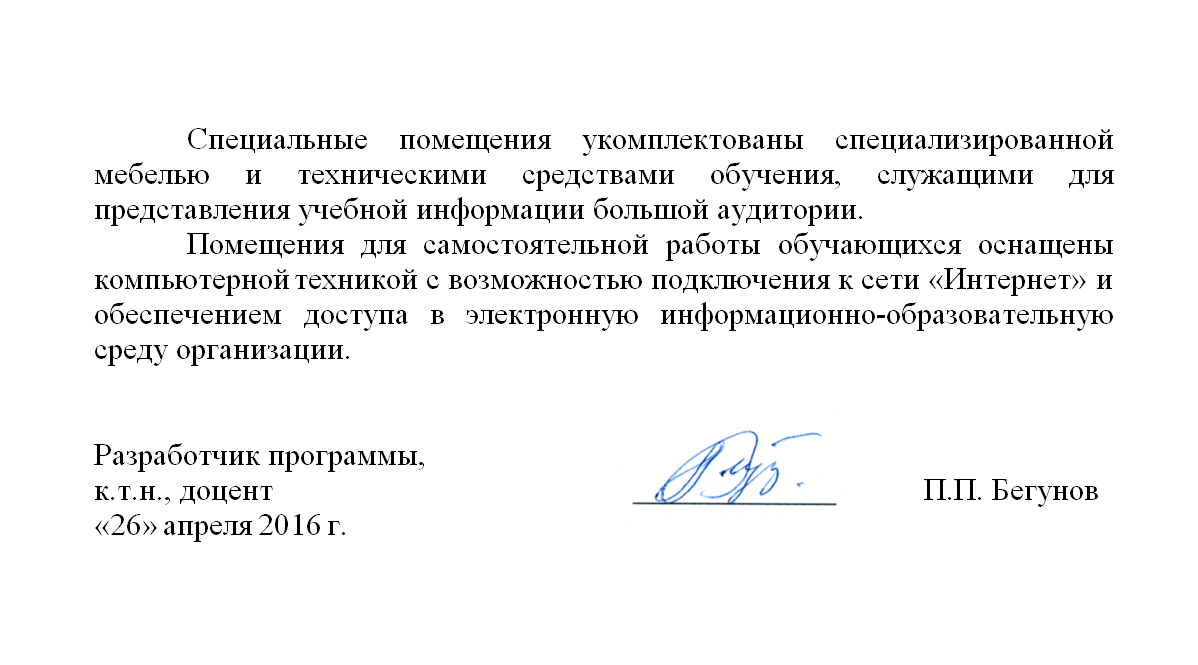 И.о. заведующего кафедрой «Водоснабжение, водоотведение и гидравлика»И.о. заведующего кафедрой «Водоснабжение, водоотведение и гидравлика»__________Н.А. Черников«24» апреля 2018 г. «24» апреля 2018 г. СОГЛАСОВАНОРуководитель магистерской программы____________________Л.Д. Терехов«24» апреля 2018 г. Председатель методической комиссии факультета «Промышленное и гражданское строительство»____________________Р.С. Кударов«24» апреля 2018 г. Вид учебной работыВсего часовСеместрСеместрСеместрВид учебной работыВсего часов123Контактная работа (аудиторные занятия)1818Самостоятельная работа (СРС) 846342216288Форма контроля знанийЗ, З, З*ЗЗЗ*Общая трудоемкость: час / з.е.864/24342/10216/6288/8Продолжительность: недель166 2/345 1/3Вид учебной работыВсего часовКурсКурсВид учебной работыВсего часов12Контактная работа (аудиторных занятий)---Самостоятельная работа (СРС) 864396468Форма контроля знанийЗ, З*ЗЗ*Общая трудоемкость: час / з.е.864/24396/11468/13Продолжительность: недель167 1/38 2/3Разработчик программы, к.т.н., доцент____________П.П. Бегунов«24» апреля 2018 г.